وزارة التعليم العالي والبحث العلمي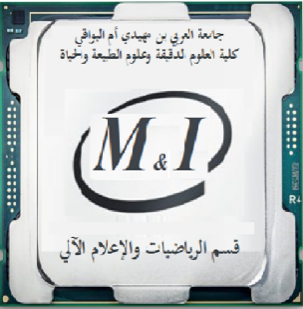 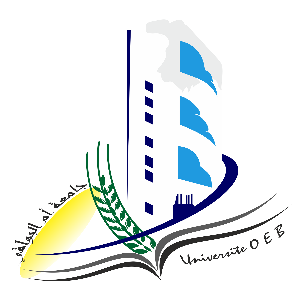 جامعة العربي بن مھیدي – أم البواقيكلیة العلوم الدقيقة وعلوم الطبيعة والحیاةقسم الریاضیات والإعلام آليالسنة الجامعية 2023/2024 إعلان عن إمتحان كتابي السنة والتخصص: الأولى Informatique .المقياس: TD STM 2   الأستاذ:زمــــــــــــار عمــــــــار.الفوجالتاريخالساعةالقاعة11الأحد  2024/04/2812 :30-11:00 القاعة c 103الأربعاء  2024/04/2412 :30-11:00 القاعة c 1014الأربعاء  2024/04/2415 :30-14:00 القاعة c 79الأحد   2024/04/289 :30-08:00 القاعة c 86الأحد  2024/04/2811 :00-09:30 القاعة c 75الأحد  2024/04/2814 :00-12:30 القاعة c 8